Grade 2 Supply List2023-2024Dear Parents:Below is a suggested reading list for over the summer.  It is very important to keep your child’s skills sharp.  We have included both fiction and non-fiction selections.  Enjoy!The Second Grade TeachersFiction:Science VerseReady Freddy: Don't Sit on My Lunch, Ready Freddy SeriesDown Girl and Sit: Smarter than SquirrelsVelma Gratch & the Way Cool ButterflyNim's IslandSneakers, the Seaside CatAtomic Ace (He's Just My Dad)Dude, Where's My Spaceship?Nonfiction:It's Disgusting and We Ate It!: True Food Facts From Around the World and Throughout HistoryMichael RecycleThe Flyer Flew! The Invention of the AirplaneRoberto Clemente: Pride of the Pittsburgh PiratesSixteen Years in Sixteen Seconds: The Sammy Lee StoryShipwreck at the Bottom of the World: The Extraordinary True Story of Shackleton and the EnduranceMy Librarian Is a Camel: How Books Are Brought to Children Around the WorldThe Busy Body Book: A Kid's Guide to FitnessRecommended Series for Second GradersReady FreddyDiary of a Wimpy KidMy Weird SchoolNancy DrewHorrible HarryA to Z mysteriesYoung Cam Jansen1 plastic pencil box 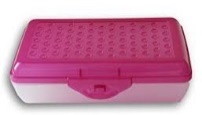 2 boxes of crayons OR colored pencils (24 count)1 pair scissors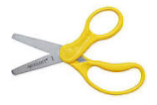 3 marble notebooks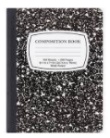 Highlighters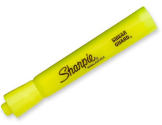 Pink erasers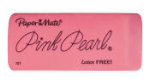 Supply of #2 sharpened pencils (preferably Ticonderoga)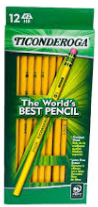 Supply of glue sticks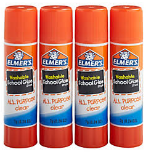 12 SKINNY Low Odor Dry Erase Markers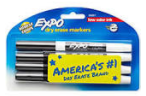 One small bottle of Elmer’s Glue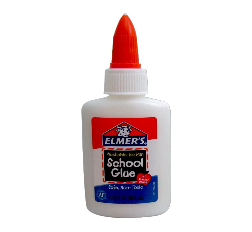 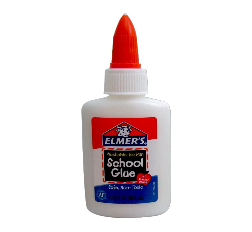 One plastic 3-prong folder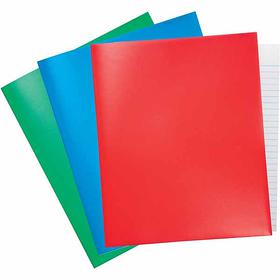 Headphones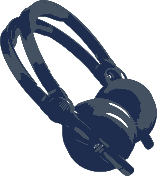 Optional ItemsOptional ItemsOptional Items         3x3 post it notes         Washable Crayola markers         1 box of tissues1 container of wipes1 bottle of hand sanitizer1 bottle of hand soap1 box of Ziploc gallon bags1 roll of paper towels         3x3 post it notes         Washable Crayola markers         1 box of tissues1 container of wipes1 bottle of hand sanitizer1 bottle of hand soap1 box of Ziploc gallon bags1 roll of paper towels         3x3 post it notes         Washable Crayola markers         1 box of tissues1 container of wipes1 bottle of hand sanitizer1 bottle of hand soap1 box of Ziploc gallon bags1 roll of paper towelsMany of these items from the supply list will need to be replenished as they are used throughout the year.  Also, please be sure to read with your child this summer.  We have included a list of books on the back to get your child started with his/her selections.  Enjoy!Many of these items from the supply list will need to be replenished as they are used throughout the year.  Also, please be sure to read with your child this summer.  We have included a list of books on the back to get your child started with his/her selections.  Enjoy!Many of these items from the supply list will need to be replenished as they are used throughout the year.  Also, please be sure to read with your child this summer.  We have included a list of books on the back to get your child started with his/her selections.  Enjoy!